Р О С С И Й С К А Я    Ф Е Д Е Р А Ц И ЯБ Е Л Г О Р О Д С К А Я      О Б Л А С Т Ь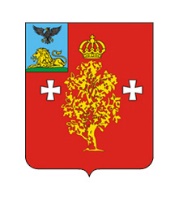 МУНИЦИПАЛЬНЫЙ СОВЕТ МУНИЦИПАЛЬНОГО РАЙОНА «БОРИСОВСКИЙ РАЙОН»Третье заседание совета третьего созываПроект Р Е Ш Е Н И Еот  « 30 » ноября 2018 года                                                                         № 21 Об имущественной поддержке субъектов малого и среднего предпринимательства при предоставлении муниципального имущества	В целях реализации положений Федерального закона от 24 июля 2007 года № 209-ФЗ «О развитии малого и среднего предпринимательства в Российской Федерации»,создания условий для развития малого и среднего предпринимательства на территории Борисовского района, в соответствии с Уставом муниципального района «Борисовский район» Белгородской области,Муниципальный совет Борисовского района решил:1.Утвердитьприлагаемые Правила формирования, ведения и обязательного опубликования перечня муниципального имущества Борисовского района, свободного от прав третьих лиц (за исключением права хозяйственного ведения, права оперативного управления, а также имущественных прав субъектов малого и среднего предпринимательства), предусмотренного частью 4 статьи 18 Федерального закона от 24 июля 2007 года № 209-ФЗ «О развитии малого и среднего предпринимательства в Российской Федерации».2. Утвердить прилагаемое Положение о порядке и условиях предоставления в аренду имущества,включенного в перечень муниципального имущества Борисовского района,свободного от прав третьих лиц (за исключением права хозяйственного ведения, права оперативного управления, а также имущественных прав субъектов малого и среднего предпринимательства), предусмотренного частью 4 статьи 18 Федерального закона от 24 июля 2007 года № 209-ФЗ «О развитии малого и среднего предпринимательства в Российской Федерации».3.Признать утратившим силу решение Муниципального совета муниципального района «Борисовский район» Белгородской области от 2 февраля 2018 года № 416 «Об имущественной поддержке субъектов малого и среднего предпринимательства при предоставлении муниципального имущества Борисовского района».4. Данное решение опубликовать в районной газете «Призыв» и разместить на официальном сайте муниципального района «Борисовский район» Белгородской области в сети «Интернет».5. Контроль за исполнением данного решения возложить на первого заместителя главы администрации района – руководителя аппарата главы администрации района Хуторного Ю.В., постоянную комиссию по вопросам бюджета, финансов, налоговой политики, муниципальной собственности (В.В. Гордиенко).Председатель Муниципальногосовета Борисовского района	В.С.КабалинУтвержденыРешением Муниципального совета Борисовского районаот «30» ноября 2018 г. N 211. Настоящие Правила устанавливают порядок формирования, ведения (в том числе ежегодного дополнения) и обязательного опубликования перечня муниципального имущества Борисовского района, свободного от прав третьих лиц (за исключением права хозяйственного ведения, права оперативного управления, а также имущественных прав субъектов малого и среднего предпринимательства), предусмотренного частью 4 статьи 18 Федерального закона от 24 июля 2007 года № 209-ФЗ «О развитии малого и среднего предпринимательства в Российской Федерации» (далее соответственно - муниципальное имущество, перечень), в целях предоставления муниципального имущества во владение и (или) в пользование на долгосрочной основе субъектам малого и среднего предпринимательства и организациям, образующим инфраструктуру поддержки субъектов малого и среднего предпринимательства.2. В перечень вносятся сведения омуниципальном имуществе, соответствующем следующим критериям:а) муниципальное имущество свободно от прав третьих лиц (за исключением права хозяйственного ведения, права оперативного управления, а также имущественных прав субъектов малого и среднего предпринимательства);б) муниципальное имущество не ограничено в обороте;в) муниципальное имущество не является объектом религиозного назначения;г) муниципальное имущество не является объектом незавершенного строительства;д) в отношении муниципального имущества не принято решение о предоставлении его иным лицам;е) муниципальное имущество не включено в прогнозный план (программу) приватизации имущества, находящегося в муниципальной собственности;ж) муниципальное имущество не признано аварийным и подлежащим сносу или реконструкции;з) земельный участок не является земельным участком, предназначенным для ведения личного подсобного хозяйства, огородничества, садоводства, индивидуального жилищного строительства, а также не относится к земельным участкам, указанным в подпунктах 1-10, 13-15, 18 и 19 пункта 8 статьи 39.11 Земельного кодекса Российской Федерации (за исключением земельных участков, представленных в аренду субъектам малого и среднего предпринимательства).3. Ведение Перечня возлагается на администрацию Борисовского района в лице отдела земельных и имущественных отношений администрации района.4. Формирование Перечняосуществляется администрацией района и утверждается Муниципальным советом Борисовского района.5. Внесение сведений омуниципальном имуществе в перечень (в том числе ежегодное дополнение), а также исключение сведений омуниципальном имуществе из перечня осуществляются решением муниципального совета Борисовского района об утверждении перечня или о внесении в него изменений на основе предложений федеральных органов исполнительной власти, органов государственной власти субъектов Российской Федерации, органов местного самоуправления, общероссийских некоммерческих организаций, выражающих интересы субъектов малого и среднего предпринимательства, акционерного общества «Федеральная корпорация по развитию малого и среднего предпринимательства», организаций, образующих инфраструктуру поддержки субъектов малого и среднего предпринимательства, а также субъектов малого и среднего предпринимательства.Внесение в перечень изменений, не предусматривающих исключения из перечня муниципального имущества, осуществляется не позднее 10 рабочих дней с даты внесения соответствующих изменений в реестр муниципального имущества.6. Рассмотрение предложения, указанного в пункте 5 настоящих Правил, осуществляется администрацией Борисовского районав течение 30 календарных дней с даты его поступления. По результатам рассмотрения предложения администрацияБорисовского районапредставляет на рассмотрение Муниципального совета Борисовского района проект решения:а) о включении сведений омуниципальном имуществе, в отношении которого поступило предложение, в перечень с учетом критериев, установленных пунктом 2 настоящих Правил;б) об исключении сведений о муниципальном имуществе, в отношении которого поступило предложение, из перечня с учетом положений пунктов 6и 7 настоящих Правил;в) об отказе в учете предложения.7. В случае принятия решения об отказе в учете предложения, указанного в пункте 3 настоящих Правил, администрация Борисовского района направляет лицу, представившему предложение, мотивированный ответ о невозможности включения сведений о муниципальном имуществе в перечень или исключения сведений омуниципальном имуществе из перечня.8. Администрация Борисовского районавправе исключить сведения омуниципальном имуществе из перечня, если в течение 2 лет со дня включения сведений омуниципальном имуществе в перечень в отношении такого имущества от субъектов малого и среднего предпринимательства или организаций, образующих инфраструктуру поддержки субъектов малого и среднего предпринимательства, не поступило:а) ни одной заявки на участие в аукционе (конкурсе) на право заключения договора, предусматривающего переход прав владения и (или) пользования в отношении муниципального имущества;б) ни одного заявления о предоставлении муниципального имущества, в отношении которого заключение указанного договора может быть осуществлено без проведения аукциона (конкурса) в случаях, предусмотренных Федеральным законом от 26 июля 2006 года № 135-ФЗ «О защите конкуренции».9. Администрация Борисовского района исключает сведения омуниципальном имуществе из перечня в одном из следующих случаев:а) в отношении муниципального имущества в установленном законодательством Российской Федерации порядке принято решение о его использовании для государственных, муниципальных нужд либо для иных целей;б) право муниципальной собственности на имущество прекращено по решению суда или в ином установленном законом порядке.10. Сведения омуниципальном имуществе вносятся в перечень в составе и по форме, которые установлены в соответствии с частью 4.4 статьи 18 Федерального закона от 24 июля 2007 года № 209-ФЗ «О развитии малого и среднего предпринимательства в Российской Федерации».11. Сведения омуниципальном имуществе группируются в перечне по видам имущества (недвижимое имущество (в том числе единый недвижимый комплекс,земельные участки), движимое имущество).12. Ведение перечня осуществляется администрацией муниципального образования в электронной форме.13. Перечень и внесенные в него изменения подлежат:а) обязательному опубликованию (обнародованию) в районной газете «Призыв» в течение 10 рабочих дней со дня утверждения;б)размещению на официальном сайте муниципального района «Борисовский район» Белгородской области в сети «Интернет» - в течение 3 рабочих дней со дня утверждения.УтвержденоРешением Муниципального совета Борисовского районаот «30»  ноября  2018 г. N 21Положение о порядке и условиях предоставления в аренду имущества, включенного в перечень муниципального имущества Борисовского района, свободного от прав третьих лиц (за исключением права хозяйственного ведения, права оперативного управления, а также имущественных прав субъектов малого и среднего предпринимательства), предусмотренного частью 4 статьи 18 Федерального закона от 24 июля 2007 года № 209-ФЗ «О развитии малого и среднего предпринимательства в Российской Федерации»1. Общие положения1.1. Настоящее Положение устанавливает порядок и условия предоставления в аренду (в том числе по льготным ставкам для субъектов малого и среднего предпринимательства, занимающихся социально значимыми видами деятельности, иными установленными государственными, муниципальными программами (подпрограммами), содержащими мероприятия по развитию малого и среднего предпринимательства, приоритетными видами деятельности, включенного в Перечень муниципального имущества (Борисовский район), свободного от прав третьих лиц (за исключением права хозяйственного ведения, права оперативного управления, а также имущественных прав субъектов малого и среднего предпринимательства), предусмотренного частью 4 статьи 18 Федерального закона от 24 июля 2007 года № 209-ФЗ «О развитии малого и среднего предпринимательства в Российской Федерации» (далее - перечень).1.2. Имущество, включенное в перечень, предоставляется в аренду по результатам проведения аукциона или конкурса на право заключения договора аренды (далее также – торги), за исключением случаев, установленных частями 1 и 9 статьи 17.1 Федерального закона от 26 июля 2006 года № 135-ФЗ «О защите конкуренции» (далее - Закон о защите конкуренции) и пунктом 2 статьи 39 Земельного кодекса Российской Федерации.1.3. Право заключить договор аренды имущества, включенного в перечень, имеют субъекты малого и среднего предпринимательства, сведения о которых содержатся в едином реестре субъектов малого и среднего предпринимательства, организация, образующая инфраструктуру поддержки субъектов малого и среднего предпринимательства, сведения о которой содержатся в едином реестре организаций, образующих инфраструктуру поддержки субъектов малого и среднего предпринимательства (далее - субъект), за исключением субъектов, указанных в части 3 статьи 14 Федерального закона от 24.07.2007 № 209-ФЗ «О развитии малого и среднего предпринимательства в Российской Федерации».1.4. Имущество, включенное в перечень, предоставляется в аренду, если в отношении него отсутствует действующий договор аренды, в том числе если срок действия такого договора истек и договор не был заключен на новый срок с прежним арендатором.2. Порядок предоставления имущества, включенного в перечень
(за исключением земельных участков)2.1. Имущество, включенное в перечень (за исключением земельных участков), предоставляется в аренду правообладателем имущества, которым является:а) в отношении имущества казны орган, уполномоченный на управление муниципальным имуществом казны (далее – уполномоченный орган);б) в отношении муниципального имущества, закрепленного на праве хозяйственного ведения или оперативного управления за муниципальным унитарным предприятием, на праве оперативного управления за муниципальным учреждением -  соответствующее предприятие или учреждение (далее – балансодержатель).Организатором торгов на право заключения договора аренды имущества, включенного в перечень, может быть правообладатель либо привлеченная им специализированная организация.2.2. Предоставление в аренду имущества, за исключением земельных участков, включенного в перечень (далее – имущество), осуществляется:2.2.1. По инициативе правообладателя по результатам проведения торгов на право заключения договора аренды в соответствии с Правилами проведения конкурсов или аукционов на право заключения договоров аренды, договоров безвозмездного пользования, договоров доверительного управления имуществом, иных договоров, предусматривающих переход прав в отношении государственного или муниципального имущества, утвержденными приказом Федеральной антимонопольной службы от 10 февраля 2010 года № 67 «О порядке проведения конкурсов или аукционовна право заключения договоров аренды, договоровбезвозмездного пользования, договоров доверительногоуправления имуществом, иных договоров, предусматривающихпереход прав в отношении государственногоили муниципального имущества, и перечне видов имущества,в отношении которого заключение указанных договоровможет осуществляться путем проведенияторгов в форме конкурса» (Далее – Приказ ФАС России № 67);2.2.2. По заявлению субъекта о предоставлении имущества казны без проведения торгов по основаниям, установленным частями 1 и 9 статьи 17.1 Закона о защите конкуренции, в том числе:а) в порядке предоставления муниципальной преференции без получения предварительного согласия в письменной форме антимонопольного органа в соответствии с пунктом 4 части 3 статьи 19 Закона о защите конкуренции;б) в порядке предоставления муниципальной преференции с предварительного согласия антимонопольного органа в целях и в порядке, предусмотренных статьями 19-20 Закона о защите конкуренции;в) в порядке, предусмотренном частью 9 статьи 17.1 Закона о защите конкуренции при заключении договора на новый срок с арендатором, надлежащим образом исполнившим свои обязанности.2.3. В случае, если в течение шести месяцев с даты включения имущества в перечень не поступило заявлений от субъекта о предоставлении имущества, включенного в перечень, без проведения торгов, или если подавший заявление субъект не имеет права на предоставление в имущества, включенного в перечень, без проведения торгов, правообладатель обязан принять решение о проведении аукциона или конкурса на заключение договора аренды.2.4. В случае поступления нескольких заявлений о предоставлении имущества без проведения торгов последующие рассматриваются в порядке их поступления правообладателю в случае наличия оснований для отказа в предоставлении имущества первому заявителю и далее по очередности поданных заявлений. 2.5. В случае, если заявление о предоставлении имущества без проведения торгов поступило правообладателю после объявления торгов на заключение договора аренды имущества, правообладатель вправе принять решение об отмене торгов на право заключения договора аренды имущества с соблюдением сроков, установленных Гражданским кодексом Российской Федерации.2.6. В проект договора аренды недвижимого имущества (за исключением земельного участка) включаются следующие условия:2.6.1. Условие об обязанности арендатора по использованию объекта недвижимости в соответствии с целевым назначением, предусмотренным проектной и технической документацией на имущество;2.6.2. Условие о сроке договора аренды: он должен составлять не менее 5 лет. Более короткий срок договора может быть установлен по письменному заявлению субъекта, поступившему до заключения договора аренды. В случае, если правообладателем является бизнес-инкубатор, срок договора аренды не может превышать 3 лет.При определении срока действия договора аренды учитываются максимальные (предельные) сроки договора для отдельных видов аренды, а также для аренды отдельных видов имущества, если они установлены федеральным законом в соответствии с частью 3 статьи 610 Гражданского кодекса Российской Федерации.2.6.3. Условия, при соблюдении которых применяются установленные муниципальными правовыми актами и договором льготы по арендной плате за имущество; 2.6.4. Право правообладателя истребовать у арендатора документы, подтверждающие соблюдение им условий предоставления льгот по арендной плате;2.6.5. Объем прав арендатора по распоряжению имуществом, в том числе:а) запрет осуществлять действия, влекущие какое-либо ограничение (обременение) предоставленных арендатору имущественных прав, в том числе на сдачу имущества в безвозмездное пользование (ссуду), переуступку прав и обязанностей по договору аренды другому лицу (перенаем), залог арендных прав и внесение их в качестве вклада в уставный капитал других субъектов хозяйственной деятельности, передачу в субаренду,за исключением предоставления такого имущества в субаренду субъектам малого и среднего предпринимательства организациями, образующими инфраструктуру поддержки субъектов малого и среднего предпринимательства, и в случае, если в субаренду предоставляется имущество, предусмотренное пунктом 14 части 1 статьи 17.1 Федерального закона от 26 июля 2006 года № 135-ФЗ «О защите конкуренции»;б) право арендатора на предоставление в субаренду части или частей помещения, здания, строения или сооружения, являющегося предметом договора аренды, если общая предоставляемая в субаренду площадь составляет не более чем двадцать квадратных метров и не превышает десять процентов площади соответствующего помещения, здания, строения или сооружения, а также порядок согласования заключения договора субаренды.2.7. В извещение о проведении аукциона или конкурса, а также в аукционную и конкурсную документацию включается проект договора аренды, подготовленный в соответствии с настоящим Положением, а также условия о допуске к участию в аукционе или конкурсе на право заключения договора арендытолько субъектов малого и среднего предпринимательства или организаций, образующих инфраструктуру поддержки субъектов малого и среднего предпринимательства, за исключением лиц, которым не может оказываться муниципальная поддержка в соответствии с частью 3 статьи 14 Федерального закона от 24.07.2007 № 209-ФЗ «О развитии малого и среднего предпринимательства в Российской Федерации».3. Установление льгот за пользование имуществом, включенным в перечень3.1. При предоставлении в аренду муниципального имущества субъектам малого и среднего предпринимательства применяются льготы, установленные муниципальными нормативными правовыми актами о порядке определения размера арендной платы, а также муниципальными программами (подпрограммами), содержащими мероприятия по развитию малого и среднего предпринимательства.3.2. Документы, подтверждающие право на льготу предоставляются вместе с заявлением о предоставлении имущества без проведения торгов либо представляются в срок не позднее десяти дней после даты подведения итогов торгов для включения в договор аренды.3.3. Льготы по арендной плате применяются к размеру арендной платы, указанному в договоре аренды, в том числе, заключенном по итогам торгов, в течение срока действия этих льгот и при условии соблюдения порядка их предоставления. Порядок применения указанных льгот, срок их действия и условия предоставления включаются в договор аренды.3.4. Установленные льготы по арендной плате подлежат отмене в следующих случаях: - порча имущества; - несвоевременное внесение арендной платы;  -  использование имущества не по назначению; -  нарушение условий предоставления поддержки, установленных муниципальной программой (подпрограммой), содержащей мероприятия по развитию малого и среднего предпринимательства; -  другие основания в соответствии с гражданским законодательством Российской Федерации.В случае отмены льгот применяется ставка арендной платы, определенная без учета льгот и установленная договором аренды.4. Порядок предоставления земельных участков, включенных в перечень, льготы по арендной плате за указанные земельные участки4.1. Земельные участки, включенные в перечень, предоставляются в аренду администрацией Борисовского района (далее – уполномоченный орган);Организатором торгов на право заключения договора аренды земельного участка, включенного в перечень, может быть уполномоченный орган либо привлеченная им специализированная организация.4.2. Предоставление в аренду земельных участков, включенных в перечень, осуществляется в соответствии с положениями главы V.1 Земельного кодекса Российской Федерации:4.2.1. По инициативе уполномоченного органа по результатам проведения торгов на право заключения договора аренды в соответствии с Земельным кодексом Российской Федерации либо путем заключения договора с субъектом, подавшим единственную заявку на участие в аукционе, который соответствует требованиям к участникам аукциона и заявка которого соответствует указанным в извещении о проведении аукциона условиям аукциона, либо с субъектом, признанным единственным участником аукциона или единственным лицом, принявшим участие в аукционе.4.2.2. По заявлению субъекта о предоставлении земельного участка без проведения торгов по основаниям, предусмотренным пунктом 2 статьи 39.3, статьей 39.5, пунктом 2 статьи 39.6 или пунктом 2 статьи 39.10 Земельного кодекса Российской Федерации, в том числе по заявлению индивидуального предпринимателя или крестьянского (фермерского) хозяйства о предоставлении земельного участка сельскохозяйственного назначения в аренду для осуществления крестьянским (фермерским) хозяйством его деятельности.4.3. В случае, если в течение шести месяцев с даты включения земельного участка в перечень не поступило заявлений от субъекта о предоставлении земельного участка, включенного в перечень, без проведения торгов, или если подавший заявление субъект не имеет права на предоставление земельного участка, включенного в перечень, без проведения торгов, уполномоченный орган обязан принять решение о проведении аукциона на заключение договора аренды земельного участка.4.4. В договор аренды включается запрет осуществлять действия, влекущие какое-либо ограничение (обременение) предоставленных арендатору имущественных прав, в том числе на сдачу земельного участки в безвозмездное пользование (ссуду), переуступку прав и обязанностей по договору аренды другому лицу (перенаем), залог арендных прав и внесение их в качестве вклада в уставный капитал других субъектов хозяйственной деятельности, а также передачу в субаренду.4.5. В извещение о проведении аукциона, а также в  аукционную документацию включается проект договора аренды, подготовленный в соответствии с настоящим Положением, а такжеусловия о допуске к участию в аукционе на право заключения договора арендытолько субъектов малого и среднего предпринимательства или организаций, образующих инфраструктуру поддержки субъектов малого и среднего предпринимательства, за исключением лиц, которым не может оказываться муниципальная поддержка в соответствии с частью 3 статьи 14 Федерального закона от 24.07.2007 № 209-ФЗ «О развитии малого и среднего предпринимательства в Российской Федерации».Правилаформирования, ведения и обязательного опубликованияперечня муниципального имущества Борисовского района,свободного от прав третьих лиц (за исключением права хозяйственного ведения, права оперативного управления, а также имущественных прав субъектов малого и среднего предпринимательства), предусмотренного частью 4 статьи 18 Федерального закона от 24 июля 2007 года № 209-ФЗ «О развитии малого и среднего предпринимательства в Российской Федерации»